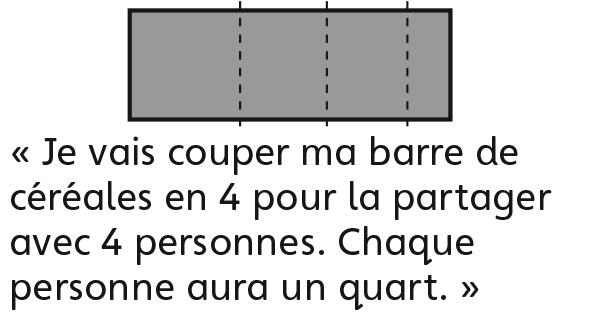 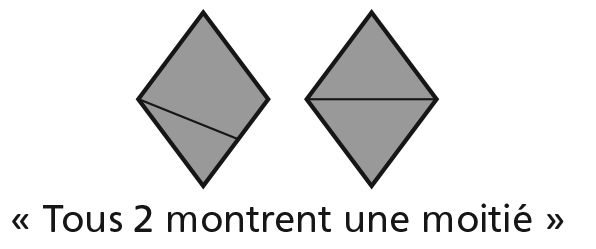 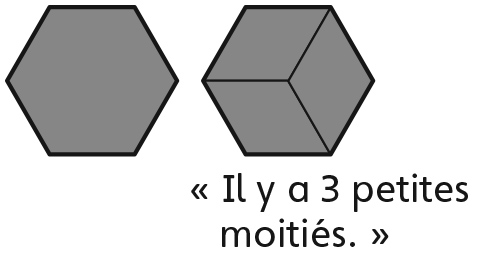 Comportements et stratégies : partager et décrire les parties d’un tout
Comportements et stratégies : partager et décrire les parties d’un tout
Comportements et stratégies : partager et décrire les parties d’un tout
L’élève ne reconnaît pas et n’est pas en mesure de définir une moitié. L’élève divise le tout en le bon nombre de parties, mais les parties ne sont pas égales.L’élève divise un tout en 2 parties égales, mais a de la difficulté à diviser un tout en plusieurs parties égales.Observations et documentationObservations et documentationObservations et documentationL’élève divise un tout en parties égales, mais a de la difficulté avec le nom des fractions.L’élève divise un tout en parties égales, mais 
ne tient pas compte du tout quand il parle de fractions.« Un demi est toujours plus grand qu’un quart. »L’élève divise des touts en parties égales et peut précisément décrire les parties en utilisant les noms des fractions.Observations et documentationObservations et documentationObservations et documentation